LAPORAN PENGABDIAN KEPADA MASYARAKAT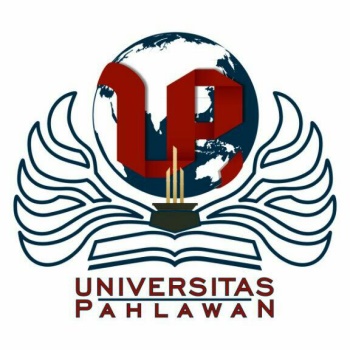 PENGGUNAAN GEOGEBRA DALAM GEOMETRI RUANGTIM PENGUSULKETUA	: Zulhendri, M.Si			NIDN : 1010108004ANGGOTA 1	: Adityawarman Hidayat, M.Pd	NIDN : 1019038901ANGGOTA 2	: Dayu Irmansyah			NIM	:1984202004ANGGOTA 3	: Ferdi Alfarez			NIM	: 1984202008ANGGOTA 4	: Mimis Saputra			NIM	: 1984202014PROGRAM STUDI PENDIDIKAN MATEMATIKAFAKULTAS ILMU PENDIDIKANUNIVERSITAS PAHLAWAN TUANKU TAMBUSAITAHUN AJARAN 2020-2021HALAMAN PENGESAHAN PENGABDIAN KEPADA MASYARAKAT Judul	: Penggunaan Geogebra Dalam Geometri RuangKode/Nama Rumpun Ilmu	: 772/Pendidikan MatematikaPenelitia.Nama Lengkap	: Zulhendri, M.Sib.NIDN	: 1010108004c.Jabatan Fungsional	: Lektord.Program studi	: Pendidikan Matematikae. No Hp	: 082385927972f. email	: zulhendripoenya@gmail.comAnggota (1)	:a.Nama Lengkap	: Adityawarman Hidayat, M.Pdb.NIDN	: 1019038901c. Program studi	: Pendidikan MatematikaMitra PKM	: SMA Sei PutihJarak PT ke lokasi PKM	: 16,5 KmBiaya Tahun Berjalan	:  Rp 950.000, 00	Mengetahui	Bangkinang, 26 Januari 2021Dekan Fakultas Ilmu Pendidikan	Ketua PengabdiUniversitas Pahlawan Tuanku Tambusai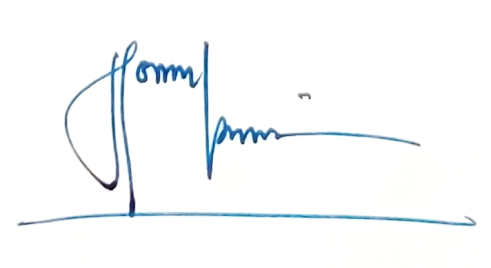 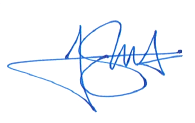 Nurmalina, M.Pd 	Zulhendri, M.SiNIP.TT 096542104	NIP.TT 096542111		Mengetahui	                                        Ketua LPPM Universitas Pahlawan Tuanku Tambusai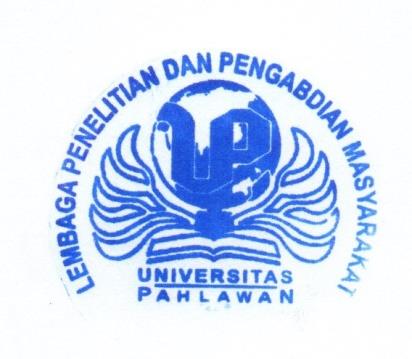 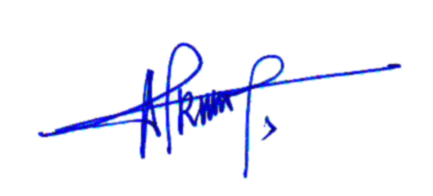 		Ns. Apriza, M.Kep		NIP TT. 096.542.024IDENTITAS DAN URAIAN UMUMJudul Pengabdian	: Penggunaan Geogebra Dalam Geometri RuangTim Pengabdian	:Objek Penelitian penciptaan :(Penggunaan Teknologi pada Pembelajaran)Masa PelaksanaanMulai      : bulan September tahun 2020Berakhir : bulan Januari tahun 20215. Lokasi Penelitian (lab/lapangan)  : SMA Sei Putih, Kec, Tapung Kab Kampar 7. Instansi lain yang terlibat (jika ada, dan uraikan apa kontribusinya8. Mampu Menggunakan Tekonologi Pembelajaran9. Jurnal ilmiah yang menjadi sasaran (tuliskan nama terbitan berkala ilmiah internasional bereputasi, nasional terakreditasi, atau nasional tidak terakreditasi dan tahun rencana publikasi) Jurnal Internasional Terindex Scopus dan Jurnal teragreditasi nasionalJournal of Inovation, Creativity and Change (Internasional Index Scopus)Journal Abdimas (Terakreditasi Sinta)DAFTAR ISI								         	    Halaman  HALAMAN PENGESAHAN		iIdentitas dan Uraian Umum		iiDAFTAR ISI		iiiRINGKASAN		ivBAB 1 PENDAHULUAN 		1Analisis Situasi 	 	1   Permasalahan Mitra 	 	4BAB 2 SOLUSI DAN TARGET LUARAN 		7Solusi yang Ditawarkan 	 	7   Luaran 	 	7Luaran Wajib		7BAB 3 METODE PENELITIAN 		11Mekanisme Pelaksanaan Kegiatan 	 	11    Perencanaan		11Pelaksanaan		12Observasi dan Evaluasi 		12Refleksi 		12BAB 4 KELAYAKAN PERGURUAN TINGGI 		10Kinerja LPPM Universitas Pahlawan Tuanku Tambusai 		10Kelayakan Tim Pengusul		11BAB 5 BIAYA Dan JADWAL KEGIATAN		12Anggaran Biaya 		12Jadwal Kegiatan 		12BAB V HASIL 		30BAB VI PENUTUP 		34REFERENSIRINGKASANPerkembangan teknologi yang pesat membuka peluang dan jalan baru dalam mengerjakan banyak hal, termasuk untuk mengembangkan dunia pendidikan. Saat ini telah banyak berkembang berbagai teknologi yang dapat dimanfaatkan untuk mengembangkan dunia pendidikan, termasuk untuk menunjang pembelajaran matematika, yakni sebagai media pembelajaran matematika, salah satu media pembelajaran yang saat ini telah berkembang demikian pesat adalah komputer dengan berbagai program-program yang relevan. Salah satu program komputer yang dapat dimanfaatkan sebagai media pembelajaran matematika adalah program GeoGebra. Dengan beragam fasiltas yang dimiliki, GeoGebra dapat dimanfaatkan sebagai media pembelajaran matematika untuk mendemonstrasikan atau memvisualisasikan konsep-konsep matematis serta sebagai alat bantu untuk mengkonstruksi konsep-konsep matematis.Penelitian ini bertujuan untuk mengetahui penggunaan Geogabra dalam geometri ruang di SMA Sei Putih Kabupaten Kampar Riau. Adapun masalah yang dihadapi mitra adalah beberapa guru matematika di sekolah tersebut adalah: 1) Mitra masih kesulitan dalam membuat media visual yang melibatkan gambar geometri maupun grafik suatu persamaan karena keterbatasan penguasaan software yang relevan, 2) Mitra masih mengalami kesulitan dalam membuat bahan ajar terutama yang berkaitan dengan materi gambar geometri, 3) Mitra masih mengalami kesulitan dalam instrumen penilaian matematika terutama yang berkaitan dengan materi gambar geometri, 4) Kurangnya media pendukung yang dimiliki guru maupun sekolah untuk pengembangan kualitas pembelajaran di sekolah dan 5) pemanfaatan komputer dalam pembelajaran baru pada sebatas penggunaan powerpoint. Penggunaan ini pun masih sangat minim kuantitasnya sehingga mitra lebih nyaman mengajar hanya dengan menggunakan spidol dan papan tulis. Dalam rangka melaksanakan pembelajaran yang kreatif dan menyenangkan serta membantu memvisualisasikan konsep-konsep matematis, kepada mitra akan diberikan solusi berupa pelatihan pembelajaran dengan menggunakan GeoGebra, yang didalamnya mencakup pula pembelajaran matematika untuk siswa SMA Sei Putih. Selain itu dilakukan pendampingan kepada mitra, agar upaya melaksanakan pembelajaran yang aktif, kreatif, dan menyenangkan dapat terwujud dan berjalan dengan baik. Luaran yang diharapkan dapat terwujud dari kegiatan ini adalah: (1) Merancang pembelajaran matematika menggunakan GeoGebra, (2) Penggunaan GeoGebra sebagai media dalam pembelajaran matematika, dan (3) Peningkatan kompetensi guru matematika SMA Sei Putih dalam pembelajaran menggunakan GeoGebra.Kata Kunci: Geogebra, Geometri Ruang.BAB 1PENDAHULUANAnalisis SituasiPerkembangan teknologi informasi yang semakin maju menuntut setiap individu untuk selalu beradaptasi dengan perkembangan zaman. Manfaat teknologi informasi dalam perkembangan kehidupan sehari-hari memang sangat banyak, terutama untuk pendidikan, industri, internet, dan berbagai bisnis dan bidang lainnya. Perkembangan teknologi informasi telah mendorong para insan pendidikan untuk memanfaatkannya dalam bidang pendidikan. Perkembangan informasi saat ini memunculkan harapan yang dapat meningkatkan daya minat anak–anak untuk belajar yang berawal pada usia dini. Hal tersebut didukung oleh pernyataan Pranasiwi, dkk (2015) bahwa tuntutan zaman mewajibkan anak-anak mengenal teknologi sejak dini dan tepat guna. Dalam peningkatan daya minat anak untuk belajar maka seorang guru harus mempunyai daya kreativitas dan inovasi dalam penyajian pembelajaran di kelas dengan menggunakan media pembelajaran yang berbasis Teknologi Informasi dan Komunikasi. Sumber informasi tidak lagi terfokus pada pembelajaran konvensional seperti teks dari buku, tetapi lebih luas dari itu.Teknologi Informasi dan Komunikasi, khususnya komputer, dewasa ini memiliki peran yang semakin besar dalam proses pendidikan. Kualitas pendidikan dewasa ini sangat membutuhkan peran sentral komputer. Dalam beberapa tahun terakhir, Kementerian Pendidikan Nasional tak henti-hentinya mengampanyekan pemanfaatan teknologi dalam pembelajaran. Pembaharuan dalam pendidikan telah dilakukan di berbagai negara. Pembaharuan itu selalu melibatkan pemanfaatan teknologi yang menjadi bagian integral dari pembaharuan pembelajaran. Perubahan sangat deras yangterjadi adalah perubahan dalam hal pemanfaatan komputer untuk menggerakkan dan memungkinkan apa yang sebelumnya tidak mungkin terjadi dalam pembelajaran. Jika dirancang dengan baik, komputer bisa diprogram sedemikian rupa sehingga menghasilkan media pembelajaran virtual untuk menggerakkan pembelajaran berkualitas, khususnya eksplorasi yang sangat tinggi. Pemanfaatan komputer juga memungkinkan pembelajaran untuk membahas hal-hal yang sebelumnya tidak mungkin, seperti materi kalkulus yang intensif, simulasi proses berskala mikro maupun makro, dan penelusuran keterkaitan antarparameter dalam suatu persamaan matematika.Dalam proses belajar mengajar di sekolah, matematika merupakan salah satu mata pelajaran yang ada di sekolah. Yang harus dikuasai oleh siswa pada jenjang pendidikan sekolah dasar sampai sekolah menengah atas. Hal ini menunjukkan bahwa matematika merupakan mata pelajaran yang memiliki kedudukan penting, karena matematika merupakan bidang studi yang amat berguna dan banyak memberi bantuan dalam berbagai disiplin ilmu yang lain. Oleh karena itu maka dapat dikatakan setiap orang memerlukan pengetahuan matematika dalam berbagai bentuk sesuai dengan  kebutuhannya. Matematika merupakan ilmu yang mendasari perkembangan teknologi modern yang mempunyai peran penting dalam berbagai disiplin ilmu dan dapat mengembangkan daya pikir manusia. Mata pelajaran matematika perlu diberikan kepada semua peserta didik untuk membekali peserta didik dengan kemampuan berpikir logis, analitis, sistematis, kritis, kreatif dan kemampuan bekerja sama yang efektif. Kompetensi tersebut diperlukan agar peserta didik dapat memiliki kemampuan untuk memperoleh, mengolah dan memanfaatkan berbagai informasi untuk bertahan hidup pada keadaan yang dinamis dan kompetitif. Matematika merupakan salah satu bagian yang penting dalam bidang ilmu pengetahuan. Apabila dilihat dari sudut pengklasifikasian bidang ilmu pengetahuan, matematika termasuk ke dalam kelompok ilmu-ilmu eksakta, yang lebih banyak memerlukan pemahaman dari pada hapalan. Untuk dapat memahami suatu pokok bahasan dalam matematika, siswa harus mampu menguasai konsepkonsep tersebut untuk memecahkan masalah yang dihadapinya. Matematika sebagai kumpulan system, ilmu, bahasa dan alat sebagai suatu kumpulan system, matematika terdiri dari 5 bagian, yaitu bidang aritmatika, geometri, aljabar, analisis dan dasar-dasar matematika atau logika. Masing-masing bidang mempunyai sub bidang bagian yang disebut cabang matematika.  Sebagai ilmu, matematika adalah ilmu yang bersifat terstruktur, deduktif, sistematis dan konsisten. Objek matematika adalah hal yang abstrak. Matematika dibentuk sebagai hasil pemikiran manusia yang berhubungan dengan ide, proses dan penalaran. Matematika adalah alat akurat untuk menyelesaikan masalah sosial, ekonomi, biologi, fisika, kimia dan teknik. Matematika mendapat julukan queen of science, karena melayani ilmu-ilmu dan teknologi. Saat ini banyak aplikasi komputer yang dapat dimanfaatkan dalam pembelajaran matematika. Salah satunya adalag Geogebra. GeoGebra adalah software pembelajaran matematika di sekolah yang memadukan antara geometri, aljabar, dan kalkulus (Hall & Camblee). Menurut Waluyo (2016). Peran GeoGebra dalam pembelajaran adalah 1) sebagai media pembelajaran, 2) membantu dalam penyusunan perangkat pembelajaran, baik materi maupun soal, 3) fungsi koreksi, yaitu untuk ngoreksi suatu permasalahan matematika. Kelebihan software GeoGebra dalam pembelajaran matematika antara lain: 1) dapat menghasilkan lukisan geometri dengan cepat dan teliti dibandingkan denga n menggunakan persil, penggaris, dan jangka, 2) Adanya fasilitas animasi dan gerakan -gerakan manipulasi (dragging) dapat memberikan pengalaman visual yang lebih jelas kepada siswa dalam memahami konsep geometri, 3) dapat dimanfaatkan sebagai balikan/evaluasi untuk memastikan bahwa lukisan yang telah dibuat adalah benar, 4) mempermudah guru dan siswa untuk menyelidiki atau menunjukkan sifat -sifat yang berlaku pada suatu ojek geometri dengan mudah (Mahmudi 2011).Sekolah Menengah Atas Sei Putih berada di jalan Teratai Raya Desa Sungai Putih, Sei Putih, Kecamatan Tapung, kabupaten Kampar provinsi Riau. SMA Sei Putih  karena masih terbilang sekolah baru tentunya membutuhkan bimbingan dan pelatihan-pelatihan untuk meningkatkan kualitas siswa maupun sekolah tersebut. Berdasarkan hasil wawancara pada awal bulan September 2020 yang dilakukan pada beberapa guru bidang studi matematika dan kepala sekolah diperoleh informasi bahwa dalam proses belajar mengajar pada mata pelajaran matematika guru mengalami kesulitan dalam menyelesaikan soal-soal yang ada pada buku panduan ataupun buku pelajaran matematika. Hal ini disebabkan karena dalam menyelesaiakan soal soal yang berkaitan dengan matematika membutuhkan uraian dan penjabaran yang panjang disamping itu juga dibutuhkan ketelitian dan kecermatan dalam menyelesaikan soal-soal tersebut. Oleh karena itu kami memberikan suatu solusi utuk memecahkan masalah yang berkaitan dengan matematika dengan capat dan cermat dengan menggunakan program computer yaitu program Geogebra.Berdasarkan diskusi dengan beberapa guru matematika di sekolah tersebut tentang pemanfaatan teknologi dalam pembelajaran matematika, diperoleh data bahwa pemanfaatan komputer dalam pembelajaran baru pada sebatas penggunaan powerpoint. Penggunaan ini pun masih sangat minim kuantitasnya, khususnya pada pembelajaran matematika. Mereka terkadang lebih nyaman mengajar hanya dengan menggunakan spidol dan papan tulis. Mereka merasa pembelajaran matematika dengan powerpoint menjadikan pembelajaran menjadi kaku dan siswa tidak mengetahui atau mengalami proses untuk mendapatkan apa yang tertera pada layar. Terkait dengan pembelajaran yang memerlukan ilustrasi grafik, baik dalam pembelajaran aljabar maupun geometri, guru jarang menggunakan komputer, sebagian besar penjelasan materi dipresentasikan dengan spidol dan papan tulis. Representasi grafik di papan tulis tentu saja bersifat statis, sehingga peranan sebuah parameter (koefisien) dari sebuah persamaan matematika tidak bisa dieksplorasi dengan bebas. Akibatnya pengaruh koefisien tersebut terhadap grafik dari persamaan tadi sulit dipahami siswa. Tidak demikian halnya dengan grafik yang direpresentasikan dengan bantuan komputer. Grafik sajian komputer bisa sangat dinamik, perubahan pada suatu parameter dari suatu persamaan akan secara instan mengubah tampilan grafik dari persamaan tersebut. Dengan cara ini, keterkaitan antara persamaan dan grafiknya dengan sangat jelas bisa terlihat. Namun sayangnya, tidak banyak guru yang memiliki kemampuan membuat visualisasi grafik dinamik dengan bantuan komputer seperti ini. Berdasarkan hasil di atas, tampak bahwa guru-guru matematika SMA Sei Putih masih menghadapi kesulitan terkait dengan pembuatan media pembelajaran matematika dan bahan ajar. Oleh karena itu, perlu suatu kegiatan pelatihan program aplikasi yang dapat memecahkan permasalahan di atas. GeoGebra adalah salah satu program aplikasi yang bisa dimanfaatkan untuk mengatasi masalah tersebut. GeoGebra adalah suatu software pembelajaran yang dikembangkan oleh Markus Hohenwarter et all (2008) untuk pembelajaran matematika di sekolahsekolah.  GeoGebra adalah freeware sehingga dapat diunduh di internet dengan berlisensi gratis. Sesuai dengan namanya yang merupakan gabungan dari geometry dan algebra, software ini bisa dimanfaatkan untuk membuat konsep-konsep matematika menjadi dinamik. Konstruksi dan eksplorasi dari bangun geometri dan grafik suatu persamaan semuanya dapat dilakukan secara dinamik, sehingga pembelajaran.  Matematika menjadi eksploratif di mana siswa bisa melihat secara langsung dan instan keterkaitan antara representasi analitik dan visual suatu konsep maupun keterkaitan antar konsep-konsep matematika. Pembelajaran matematika seharusnya menggunakan sedikitnya 3 pendekatan, yaitu analitik, visual, dan numerik. Permasalahan MitraBerdasarkan hasil analisis yang dilakukan oleh tim pengabdian masyarakat, maka beberapa permasalahan yang dihadapi oleh SMA Sei Putih di antaranya: Tidak mampu melakukan kegiatan penemuan tentang sesuatu dan tidak teliti dalam geometri ruang.Ketidakmampuan siswa untuk menentukan faktor yang relevan dan akibatnya tidak mampu menggunakan geometri ruang.Siswa dapat menyatakan suatu prinsip tetapi tidak dapat mengutarakan artinya, dan tidak dapat menerapkan prinsip tersebut. Guru masih mengalami kesulitan dalam instrumen penilaian matematika terutama yang berkaitan dengan materi gambar geometri.Kurangnya media pendukung yang dimiliki guru maupun sekolah untuk pengembangan kualitas pembelajaran di sekolah.Pemanfaatan komputer dalam pembelajaran baru pada sebatas penggunaan powerpoint. Penggunaan ini pun masih sangat minim kuantitasnya sehingga guru lebih nyaman mengajar hanya dengan menggunakan spidol dan papan tulis.Sebelum melakukan kegiatan pengabdian masyarakat, tim dosen terlebih dahulu melakukan riset tentang beberapa permasalahan yang dihadapi oleh mitra. Metode yang dipakai adalah pengamatan secara langsung dan melakukan kegiatan wawancara. Dari hasil pengamatan yang dilakukan oleh tim dosen, maka dipilih permasalahan yang dihadapi oleh para siswa, siswa yang mengalami kesulitan belajar disebabkan oleh faktor intelektual, umumnya kurang berhasil dalam menguasai konsep, prinsip, atau logaritma, walaupun telah berusaha mempelajarinya. Kurangnya pemahaman pada konsep dasar, dapat menjadi penyebab kesulitan siswa dalam menyelesaikan masalah yang berkaitan dengan konsep dasar tersebut.BAB 2SOLUSI DAN TARGET LUARANSolusi yang DitawarkanBerdasarkan analisis situasi dam permasalahan yang dihadapi mitra, dosen sebagai pelaksana program pengabdian kepada masyarakat (PKM) dan tenaga profesional dari perguruan tinggi serta dibantu oleh 3 orang mahasiswa akan memberikan suatu solusi untuk mengatasi kesulitan yang dialami siswa dalam menemukan solusi dari permasalahan yang ada di kelas khususnya dalam pembelajaran matematika. Solusi tersebut berupa Penggunaan Geogebra dalam Geometri Ruang. Pelatihan ini akan bermanfaat bagi siswa sehingga dapat membantu siswa dalam menyelesaikan persoalan dam proses belajar mengajar khususnya dalam mata pelajaran matematika.Adapun prosedur yang dilakukan tim dosen dalam melakukan pelatihan bagi tenaga pengajar SMA Sei Putih ialah: 1. Menyiapkan materi dan program untuk pelatihan. 2. Menyiapkan desain pelatihan bagi siswa. 3. Menyiapkan sarana untuk pelatihan. 4. Evaluasi dan analisis hasil kegiatan pelatihan.LuaranLuaran yang diharapkan melalui kegiatan ini adalah sebagai berikut:Merancang pembelajaran matematika menggunakan GeoGebra, Penggunaan GeoGebra sebagai media dalam geometri ruang, dan Peningkatan kompetensi siswa di SMA Sei Putih dalam pembelajaran menggunakan GeoGebra.Luaran WajibPublikasi ilmiah pada jurnal ber ISSNMenerbitkan publikasi pada media online perguruan tinggiTabel 2.1. Rencana Target Capaian LuaranBAB 3METODE PENELITIANMekanisme Pelaksanaan KegiatanMekanisme pelaksanaan kegiatan secara umum berupa perencanaan/ persiapan, pelaksanaan, observasi dan evaluasi, serta refleksi.PerencanaanKegiatan perencanaan yaitu sebagai berikut:melakukan koordinasi dengan Kepala Sekolah sebagai pemberi izin pelaksanaan Pengabdian Masyarakat di sekolah SMA Sei Putih.Sebelum melakukan Pelatihan Geogebra untuk guru terlebih dahulu dilakukan koordinasi dengan kepala sekolah dan guru bidang studi matematika untuk menentukan kapan waktu yang tepat untuk melaksanakan pelatihan bagi siswa, sehingga nantinya pelatihan ini berjalan dengan lancar.Melakukan penyusunan materi  Penggunaan Geogebra Dalam Geometri Ruang di sekolah SMA Sei Putih.GeoGebra adalah software matematika dinamik untuk pembelajaran matematika di sekolah. GeoGebra dapat digunakan baik untuk menyelesaikan masalah-masalah matematika maupun untuk membuat media pembelajaran virtual atau menggambar bangunbangun geometrik dan grafik fungsi. GeoGebra dikembangkan oleh Markus Hohenwarter pada tahun 2001. GeoGebra adalah program komputer untuk membelajarkan matematika khususnya geometri dan aljabar. Berikut adalah tampilan dari GeoGebra.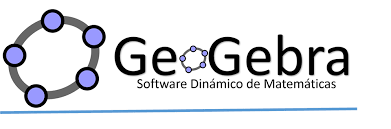 Sebagai alat untuk menyelesaikan masalah matematika, GeoGebra dengan mudah dipakai untuk menyelesaikan baik masalah aritmatika, aljabar, geometri, statistik maupun kalkulus. Masalah aritmatika bisa diselesaikan dengan memasukkannya pada jendela Input. Masalah Aljabar dan Kalkulus bisa diselesaikan dengan memanfaatkan perintah-perintah yang disediakan dalam software ini. Masalah geometri diselesaikan dengan memanfaatkan berbagai tool yang tersedia atau dengan menggunakan perintah-perintah yang tersedia. Namun, selain untuk menyelesaikan berbagai masalah matematika, keunggulan lain dari GeoGebra adalah kemampuannya untuk memvisualisasikan konsepkonsep matematika secara dinamik. Keunggulan inilah yang membuat GeoGebra menjadi software yang sangat ampuh untuk membuat media pembelajaran virtual baik untuk matematika.PelaksanaanPembentukan dan pendampingan kelompok guruPelatihan tentang penggunaan geogebra dalam geometri ruang.Menambah pengetahuan guru tentang perkembangan penggunaan geogebra dalam geometri ruangMendemonstrasikan penggunaan  penggunaan geogebra dalam geometri ruangPendampingan  penggunaan  Geogebra dalam geometri ruang.Observasi dan EvaluasiKegiatan observasi dilakukan Untuk mengukur keberhasilan dari kegiatan ini. Tahapan evaluasi ini meliputi evaluasi proses, akhir, dan evaluasi tindak lanjut. Kegiatan observasi dilakukan secara langsung oleh tim pelaksana untuk mengetahui kekurangan dan kendala dalam pelaksanaan kegiatan pengabdian.Tahap selanjutnya adalah tahap evaluasi, yaitu memberikan masukan, saran, kritik, atau komentar terhadap hasil yang sudah peserta peroleh melalui kegiatan pelatihan ini.Refleksi	Refleksi dilakukan bersama antara tim dan peserta (siswa mitra). Hal ini dilakukan untuk mengetahui bagaimana proses pelaksanaan kegiatan. BAB 4KELAYAKAN PERGURUAN TINGGIKinerja LPPM Universitas Pahlawan Tuanku Tambusai LPPM Univeritas Pahlawan Tuanku Tambusai Riau pada awalnya merupakan LPPM Stikes dan STKIP Pahawan Tuanku Tambusai Riau. Pada tahun 2017 LPPM Stikes dan STKIP berubah menjadi LPPM Universitas pahlawan Tuanku Tambusai Riau. Kegiatan  pengabdian  kepada  masyarakat  di  Universitas Pahlawan  Tuanku  Tambusai telah dilakukan sejak Tahun 2010. Pada Tahun 2013 arah pengabdian kepada masyarakat lebih diarahkan kepada pemberdayaan masyarakat yang ada di lingkungan STIKes dan STKIP dengan memanfaatkan, serta menggali potensi yang ada di setiap daerah sesuai dengan keahlian peneliti.Lembaga penelitian dan pengabdian masyarakat Universitas Pahlawan Tuanku Tambusai Riau sebagai  lembaga  tingkat  universitas  bertugas  melaksanakan  kegiatan  edukatif dibidang pengabdian masyarakat. Sejak awal berdirinya, lembaga ini telah melaksanakan berbagai kegiatan pengabdian kepada masyarakat baik yang dilakukan oleh dosen ataupun oleh mahasiswa. Pola program kegiatan masyarakat terdiri atas pelayanan masyarakat, pendidikan dan pelatihan untuk masyarakat, serta forum kajian atau lokakarya.Lembaga Penelitian dan Pengabdian Masyarakat Universitas Pahlawan Tuanku Tambusai Riau, telah menghasilkan beberapa karya baik dalam penelitian maupun pengabdian masyarakat. Selama ini kegiatan Pengabdian Masyarakat di Universitas Pahlawan Tuanku Tambusai dilakukan dengan dana mandiri dosen serta dana dari Yayasan Pahlawan  Tuanku  Tambusai  Riau.  Selama  1  tahun  terakhir,  LPPM  Universitas Pahlawan Tuanku Tambusai telah berhasil melaksanakan berbagai kegiatan pengabdian masyarakat dengan memberdayakan potensi dosen dan stakeholder. Berdasarkan data tahun 2014, terdapat 39 kegiatan pengabdian kepada masyarakat yang telah berhasil dilaksanakan dengan pendanaan dari DIPA Yayasan dengan besaran dana Rp. 1.500.000,- sampai dengan Rp. 10.000.000,-.   Hal ini menunjukkan kinerja yang cukup membanggakan.Kelayakan Tim PengusulZulhendri, M.Si. sebagai ketua tim pengusul merupakan dosen program studi pendidikan Matematika. Ketua tim memiliki pengalaman penelitian, serta pengabdian kepada masyarakat. Diantaranya penelitian mengenai Penggunaan bahan ajar pada mata kuliah Aljabar Linear pada mahasiswa program studi pendidikan Matematika.Adityawarman Hidayat, M.Pd. merupakan anggota tim pengusul. Anggota tim 1 pengusul merupakan dosen program studi pendidikan Matematika. Anggota tim 1 memiliki pengalaman penelitian, serta pengabdian masyarakat. Anggota Tim 1 berkoordinasi dengan ketua tim dan mitra kegiatan, mendampingi ketua pelaksana dalam melaksanakan kegiatan dan memberikan pelatihan. Anggota tim 1 akan terlibat penuh dalam program kemitraan masyarakat ini. BAB 5 BIAYA DAN JADWAL KEGIATANAnggaran BiayaTotal biaya yang diusulkan sebesar  Rp.1.910.000,- (satu juta sembilan ratus sepuluh ribu rupiah). Adapun ringkasan anggaran biaya dalam kegiatan ini dijelaskan pada tabel berikut ini:Tabel 5.1 Ringkasan Anggaran BiayaB. Jadwal KegiatanAdapun jadwal pelaksanaan kegiatan sebagai berikutTabel 4. Bar Chart Jadwal Pelaksanaan KegiatanBAB VHasil Pelaksanaan Kegiatan Pengabdian MasyarakatKegiatan Pengabdian Masyarakat  dilaksanakan di aula SMA Sei Putih. Peserta sebanyak 24 orang merupakan siswa kelas XII SMA Sei Putih, maka tim PPM menindaklanjuti kerja sama dengan mengadakan pelatihan Geogebra tersebut.Pemateri dalam kegiatan pengabdian pada masyarakat ini adalah 2 orang dosen Jurusan Pendidikan Matematika. Daftar nama pemateri dan materi yang disampaikan adalah sebagai berikut:Tim Pengabdian masyarakat  dari Jurusan Pendidikan Matematika juga dibantu oleh 2 mahasiswa. Rangkaian kegiatan ini juga disisipi refleksi dan evaluasi. Kegiatan dimulai dengan pembukaan, pelatihan ini dibuka oleh Ketua MGMP. Selanjutnya, materi pertama tentang Kajian Permasalahan Pembelajaran Matematika di SMK dan Alternatif Solusinya yang disampaikan oleh Zulhendri, M. Si. Untuk sesi selanjutnya, yaitu materi Geogebra. Pengenalan Program Geogebra disampaikan oleh Adityawarman Hidayat, M. Pd. Selanjutnya peserta yang menemui kesulitan segera menghubungi pelatih. Adapun peserta dibentuk kelompok sehingga peserta yang menemui kesulitan dapat terjangkau oleh pelatih.  Peserta didampingi oleh pelatih yang selalu siap untuk membantu. Berikut kegiatan pelaksanaan pendampingan pelatihan Geogebra.  Pada saat pelatihan, peserta semangat dan antusias untuk belajar menggunakan Geogebra. Sehingga pelatih tetap semangat untuk mendampingi baik peserta yang baru saja mengenal geogebra maupun peserta yang telah mahir menggunakan geogebra. Beberapa kesulitan yang dihadapi peserta seperti, menggambar grafik yang lengkap dengan label/nama fungsinya, membuat simulasi grafik sesuai interval tertentu, memindahkan grafik dari Geogebra ke word. Dengan dibentuk kelompok, peserta dapat saling berdiskusi dengan menggunakan Geogebra. Pelatihan ini juga menyediakan modul yang berisi langkah-langkah untuk menggunakan geogebra pada tujuan tertentu.B. Pembahasan Hasil Pelaksanaan Kegiatan Kegiatan sesi pertama difokuskan pada kajian permasalahan matematika khususnya di SMA Sei Putih. Menurut peserta, masalah-masalah yang dihadapi di kelas antara lain:Persepsi bahwa matematika sulit.Kurang tertarik dengan matematika.Siswa tidak mempersiapkan diri dengan sarana belajar.Ada siswa yang kesulitan pembagian.Siswa yang malas belajarBerdasarkan masalah-masalah yang dihadapi ini, salah satu hal yang bisa dilakukan adalah adanya inovasi pembelajaran. Untuk itu diperkenalkan software Geogebra.  Untuk sesi kedua mengenai pengenalan software Geogebra sebagai software matematika yang dapat menunjang guru dalam menyampaikan materi geometri, aljabar, dan kalkulus. Geogebra merupakan free software sehingga mudah didapatkan dengan mendownload dari internet.Kegiatan pelatihan geogebra sangat bermanfaat sekali untuk meningkatkan kemampuan siswa terutama di bidang matematika. Pelatihan ini sangat berguna bagi siswa. Namun demikian pelatihan ini tidak cukup satu hari sehingga perlu pelatihan yang berlangsung kontinu dan berkelanjutan sangat perlu dilaksanakan.  Tindak lanjut yang lain yang dapat ditempuh adalah menyelenggarakan pelatihan dengan materi yang hampir sama di tempat yang berbeda, misalnya dengan kelompok kelas lain. Dengan cara ini dapat mempercepat upaya peningkatan kemampuan menggunakan geogebra dalam pembelajaran matematika. Pelatihan ini merupakan salah satu program rutin dari Jurusan Matematika untuk menambah soft skill  mahasiswa dalam memanfaatkan software yang berguna di bidang matematika. Setiap peserta mendapatkan sebuah modul pelatihan Geogebra yang berisi 10 hal dipelajari selama pelatihan yang berdurasi 120 menit tersebut. Diantaranya membuat poligon dan sudut, mengkosntruksi garis-garis yang tegak lurus dan sejajar, menggambar grafik, geometri transformasi, statistik serta kalkulus (garis singgung, turunan, metode jumlah Riemann, integral/luas di bawah kurva).C. Faktor Pendukung dan Penghambat PPMFaktor PendukungTersedianya fasilitas laptop yang dibawa peserta yang sudah terinstal program Geogebra.Tim Pengabdi adalah dosen yang mampu dalam mengembangkan materi pelatihan dengan Geogebra.Rerata nilai matematika umumnya masih rendah, sehingga guru dan sekolah selalu mengusahakan peningkatan pencapaian hasil belajar matematika siswa.Inovasi pembelajaran matematika dengan memanfaatkan media computer dirasakan sangat perlu dan membantu siswa memahami materi.Peserta adalah siswa SMA Sei Putih yang tertarik dengan penggunaan Geogebra dalam pembelajaran Matematika.Faktor PenghambatBeberapa laptop belum terinstal Geogebra sehingga sebaiknya lebih dipersiapkan sebelumnya.D.  Rencana Tahapan BerikutnyaHasil penelitian yang didapat adalah penggunaan geogebra dalam dimensi ruang. Untuk keperluan publikasi, maka hasil penelitian yang ada sejauh ini akan dipublikasikan di Jurnal Ilmiah Nasional berISSN tidak terakreditasi dan seminar nasional dalam temu ilmiah.BAB VI. Penutup1. KesimpulanBerdasarkan hasil dan pembahasan yang disajikan  pada  bab  sebelumnya,  untuk  pelaksanaan  kegiatan  pengabdian masyarakat  ini  dapat  dikemukakan  simpulan  sebagai  berikut.  Secara  umum,  para  peserta  memberi  respons  positif  terhadap  pelaksanaan  kegiatan  pelatihan  penggunaan  aplikasi  Geogebra  dalam  pembelajaran  matematika. a. Strategi belajar dan karakter siswa yang bersinambungan dalam proses belajar akan menghasilkan pengetahuan baru dan dapat meningkatkan hasil belajar.b. Pelatihan geogebra sangat penting untuk meningkatkan kompetensi siswa dalam melaksanakan inovasi pembelajaran matematika bagi guru dengan melaksanakan kegiatan praktik dengan geogebra.c. Untuk mengimplementasikan media pembelajaran matematika dengan Geogebra pada siswa, guru perlu juga menyampaikan pembelajaran konsep sehingga aspek kompetensi pedagogis tetap diperhatikan.2. Sarana. Perlu pelatihan geogebra secara kontinu untuk tingkat lanjutan.b. Perlu adanya lembar kerja siswa supaya siswa tidak hanya belajar secaraPerlu adanya lembar kerja siswa supaya siswa tidak hanya belajar secara teknis saja tetapi juga belajar konsep dan teknis.c. Hendaknya  sering  dilakukan  pelatihan  semacam  ini  dengan  waktu  yang cukup  lama  agar  guru  semakin  terampil  menggunakan aplikasi Geogebra.REFERENSIAsri Budiningsih. 2005. Belajar dan Pembelajaran. Jakarta: Rineka Cipta.Hall, Jeffrey, and Chamblee, Gregory. Teaching Algebra and Geometry with GeoGebra: Preparing Pre-Service Teachers for Middle Grades/Secondary Mathematics Classroom. Journal Computers in the School. Vol 30.Mahmudi, A. (2011). Pemanfaatan Geogebra. dalam Pembelajaran Matematika. In Seminar Nasional LPM UNY (pp. 1–10). Yogyakarta.Surjono, Herman Dwi. 2013. Peranan Teknologi Informasi dan Komunikasi dalam Peningkatan Proses Pembelajaran yang Inovatif. Makalah. Disampaikan pada Seminar Nasional Pendidikan dan Saintec 2013 di UMS pada tanggal 18 Mei 2013.Waluyo, M. 2016. Penggunaan Software Geogebra pada Materi Persamaan Garis (Pelatihan Untuk Guru-Guru SMP Muhammadiyah Sukoharjo). Proceeding The Progressive and Fun Education Seminar.(p 90-96)Justifikasi AnggaranBiodata Diri, Riwayat Penelitian, PkM dan Publikasi Identitas DiriIdentitasRiwayat Pendidikan Pengalaman Penelitian Dalam 5 Tahun TerakhirPengalaman Pengabdian Dalam 5 Tahun TerakhirSemua data yang saya isikan dan tercantum dalam biodata ini adalah benar dan dapat dipertanggungjawabkan secara hukum. Apabila dikemudian hari ternyata dijumpai ketidaksesuaian dengan kenyataan, saya sanggup menerima sanksi. Demikian biodata ini saya buat dengan sebenarnya untuk memenuhi salah satu persyaratan dalam pengajuan proposal Pengabdian Kepada Masyarakat Universitas Pahlawan Tuanku Tambusai.                                                                               Bangkinang, 26 September 2020						         Ketua Pengusul							Zulhendri,M.SiB . BIODATA ANGGOTA PENGUSUL Publikasi di Jurnal Internasional terindeksPublikasi di Jurnal Nasional Terakreditasi Peringkat 1 dan 2Prosiding seminar/konverensi internasional terindeksPerolehan KISemua data yang saya isikan dan tercantum dalam biodata ini adalah benar dan dapat dipertanggungjawabkan secara hukum. Apabila dikemudian hari ternyata dijumpai ketidaksesuaian dengan kenyataan, saya sanggup menerima sanksi. Demikian biodata ini saya buat dengan sebenarnya untuk memenuhi salah satu persyaratan dalam pengajuan proposal Pengabdian Kepada Masyarakat Universitas Pahlawan Tuanku Tambusai.                                                                              Bangkinang, 26 September 2020							   Anggota PengusulAdityawarman Hidayat, S.Pd.,M.Pd.NoNamaJabatanBidang KeahlianProgram Studi1.Zulhendri, M.SiKetuaGeometriPendidikan Matematika2.Adityawarman Hidayat, M.PdAnggotaKalkulusPendidikan MatematikaNoJenis LuaranIndikator Capaian1Publikasi ilmiah pada Jurnal ber ISSN/Prosiding jurnal nasional1)Accepted/ Published2Publikasi pada media masa cetak/online/repocitory PT6)Sudah Terbit3Peningkatan daya saing (peningkatan kualitas, kuantitas, serta nilai tambah barang, jasa, diverifikasi produk, atau sumber daya lainnya)4)Penerapan4Peningkatan penerapan iptek di masyarakat (mekanisasi, IT, dan manajemen)4)Penerapan5Perbaikan tata nilai masyarakat (seni budaya, sosial, politik, keamanan, ketentraman, pendidikan, kesehatan)2)Sudah dilaksanakanLuaran Tambahan1Perbaikan di jurnal internasional1)Belum2Jasa; rekayasa sosial, metode atau sistem, produk/barang5)Belum3Inovasi baru TTG5)Tidak ada4Hak kekayaan intelektual (Paten, Paten sederhana, Hak Cipta, Merek dagang, Rahasia dagang, Desain Produk Industri, Perlindungan Varietas Tanaman, Perlindungan Desain Topografi Sirkuit Terpadu)3)Tidak ada5Buku ber ISBN6)Tidak adaNoJenis PengeluaranBiaya yang Diusulkan (RP)1HonorariumRp. 300.0002Bahan habis pakai dan peralatanRp. 850.0003PerjalananRp. 610.0004Lain-lainRp. 150.000Jumlah Rp.1.910.000NoKegiatanBulan Ke-Bulan Ke-Bulan Ke-Bulan Ke-Bulan Ke-Bulan Ke-Bulan Ke-Bulan Ke-Bulan Ke-Bulan Ke-NoKegiatan89101112123451Persiapan Pelaksanaan2Konsolidasi dengan Mitra3Pelatihan   penggunaan geogebra dalam geometri ruang4Pelatihan   praktik penggunaan geogebra dalam geometri ruang pembelajaran5Pendampingan  siswa6Evaluasi 7Laporan dan publikasiNoNama PemateriJudul1Zulhendri, M.SiKajian Permasalahan PembelajaranMatematika di SMK dan Alternatif Solusinya2Adityawarman Hidayat, M.PdPengenalan Program Geogebra1. Honorarium1. Honorarium1. Honorarium1. Honorarium1. Honorarium1. Honorarium1. Honorarium1. HonorariumHonor Per tahunHonorariumHonorariumHonorariumHonorariumHonorariumHonorariumHonorariumHonorariumKetuaKetuaKetuaKetuaKetuaKetuaKetuaKetuaRp200.000 Anggota ( 1 Orang )Anggota ( 1 Orang )Anggota ( 1 Orang )Anggota ( 1 Orang )Anggota ( 1 Orang )Anggota ( 1 Orang )Anggota ( 1 Orang )Anggota ( 1 Orang )Rp100.000 Sub totalSub totalSub totalSub totalSub totalSub totalSub totalSub totalRp 300.000 2. Bahan Habis Pakai dan peralatan2. Bahan Habis Pakai dan peralatan2. Bahan Habis Pakai dan peralatan2. Bahan Habis Pakai dan peralatan2. Bahan Habis Pakai dan peralatan2. Bahan Habis Pakai dan peralatan2. Bahan Habis Pakai dan peralatan2. Bahan Habis Pakai dan peralatanMaterialJustifikasi PemakaianKuantitasKuantitasKuantitasHargaHargaHargaHarga Peralatan PenunjangATKOperasional Kegiatan44paketRp50.000,00 Rp50.000,00 Rp50.000,00 Rp 200.000,00 ModulOperasional Kegiatan99paketRp50.000,00 Rp50.000,00 Rp50.000,00 450.000,00 FotokopiOperasional kegiatan44paketRp. 50.000,00Rp. 50.000,00Rp. 50.000,00                200.000,00Sub totalSub totalSub totalSub totalSub totalSub totalSub totalSub totalRp 850.000,00 3. Perjalanan3. Perjalanan3. Perjalanan3. Perjalanan3. Perjalanan3. Perjalanan3. Perjalanan3. PerjalananMaterialJustifikasi PemakaianKuantitasKuantitasKuantitasKuantitasHargaHargaHarga Peralatan PenunjangKonsumsi Peserta 2 hari20202020Rp20.000,00 Rp20.000,00 Rp400.000,00 Konsumsi Narasumber 2 hari332020Rp20.000,00 Rp20.000,00  60.000,00 Transportasi Narasumber 2 hari331010Rp50.000,00 Rp50.000,00  150.000,00 Sub totalSub totalSub totalSub totalSub totalSub totalSub totalSub totalRp610.000,00 4. Lain-lainMaterialJustifikasi PemakaianJustifikasi PemakaianKuantitasKuantitasKuantitasKuantitasHargaHarga Peralatan PenunjangPenyusunan Laporan1PaketPaketPaketRp1.00.000,00 Rp100.000,00 Bantuan Listrik dan Kebersihan1KegKegKegRp50.000,00 Rp50.000,00 Sub totalSub totalSub totalSub totalSub totalSub totalSub totalSub totalRp150.000,00 Total KeseluruhanTotal KeseluruhanTotal KeseluruhanTotal KeseluruhanTotal KeseluruhanTotal KeseluruhanTotal KeseluruhanTotal KeseluruhanRp 1.910.000,00 1Nama ZULHENDRI,.M.Si2Jenis KelaminLaki – Laki3Jabatan FungsionalLektor 4NIP096.542.1115NIDN10101080046Tempat dan Tanggal lahirPekanbaru / 10 Oktober 19807E-mailzulhendripoenya@gmail.com8Nomor Telepon/HP 0823859279729Alamat KantorJl. Tuanku TambusaiNo.23 Bangkinang10Nomor Telepon/Faks(0762)21677,Fax (0762)21677 11Lulusan yang telah dihasilkan10Mata Kuliah yang diampuStatistik DasarGeometri Analitik Bidang dan RuangGeometri TransformasiAljabar MatrikS-1S-2S-3Nama Perguruan TinggiUniversitas RiauUniversitas Sumatera Utara-Bidang IlmuMatematikaMatematikaJudul Skripsi/Tesis/DisertasiModifikasi Metode Newton Berdasarkan Rata-Rata GeometriStrategi kendala Aktif Dalam Menyelesaikan Persoalan Aliran Multi-KomoditiNama Pembimbing/PromotorImran, M.ScAzizkhan, M.SiProf.Dr.Herman MawengkangDr. Marwan Ramli, M.SiNoTahunJudul PenelitianPendanaanPendanaanNoTahunJudul PenelitianSumberJml( Juta Rp)12020Analisis Kesulitan Belajar Struktur Aljabar Pada Mahasiswa Semester III Jurusan Pendidikan Matematika STKIP Pahlawan Tuanku Tambusai Riau Tahun Ajaran 2015/2016KemenristekdiktiRp 15.000.0002Pengembangan Bahan Ajar Mata Kuliah Aljabar Linier dengan Menggunakan Maple Program Studi Pendidikan Matematika Universitas Pahlawan Tuanku TambusaiUniversitas Pahlawan Tuanku TambusaiRp 2.500.000No TahunJudul PenelitianPendanaanPendanaanNo TahunJudul PenelitianSumberJml( Juta Rp)1NamaADITYAWARMAN HIDAYAT, S.Pd.,M.Pd.NIDN/NIDK1019038901Pangkat/JabatanPenata / Lektor IIIcE-mailadityawarmanhidayat@ymail.comID Sinta6101810h-Index0NoJudul ArtikelPeran (First author, Corresponding author, atau co-author)Nama Jurnal, Tahun terbit, Volume, Nomor, P-ISSN/E- ISSNURL artikel (jika ada)1The Social Fields Students Distress in Learning Statistics in The Era of Pandemic Covid-19Co-authorTalent Development & Excellence, 2020, Vol.12,1, 4388-4397, 1869-0459/1869-2885http://www.iratde.comNoJudul ArtikelPeran (First author, Corresponding author, atau co-author)Nama Jurnal, Tahun terbit, Volume, Nomor, P-ISSN/E- ISSNURL artikel (jika ada)1Pengaruh Model Pembelajaran Berbasis Masalah dengan Pendekatan Pemecahan Masalah terhadapa Kemampuan Komunikasi Matematis Siswa SMP Negeri 1 Rumbio JayaFirst authorJurnal Cendekia: Jurnal Pendidikan Matematika, 2018,1, 2, 2579-9258https://j-cup.org/in2Pengembangan LKS Berbasis RME dengan Pendekatan Problem Solving untuk Memfasilitasi Kemampuan Pemecahan Masalah Matematis SiswaFirst authorJurnal Cendekia: Jurnal Pendidikan Matematika, 2017,1, 2, 2579-9258https://j-cup.org/in3Meta Analisis:Pentingnya Self dan Peer Assesment dalam PembelajaranFirst authorJurnal Basicedu: 2018,2, 1, 2579-9258https://j-cup.org/in4Pengembangan Bahan Ajar Mata Kuliah Aljabar Linier dengan Menggunakan Maple Program Studi Pendidikan Matematika Universitas Pahlawan Tuanku Tambusaico-authorJurnal Cendekia: Jurnal Pendidikan Matematika, 2019,3, 2, 2579-9258https://j-cup.org/inNoJudul KITahun PerolehanJenis KINomorStatus KI (terdaftar/granted)URL (jika ada)1Pengembangan LKS Berbasis RME dengan Pendekatan Problem Solving untuk Memfasilitasi Kemampuan Pemecahan Masalah Matematis Siswa2017Hak Cipta000111707Terdaftar-